Locality Parents Network Meetings - 2017A forum to engage parent/carers to provide informal training and support on a range of SEN topics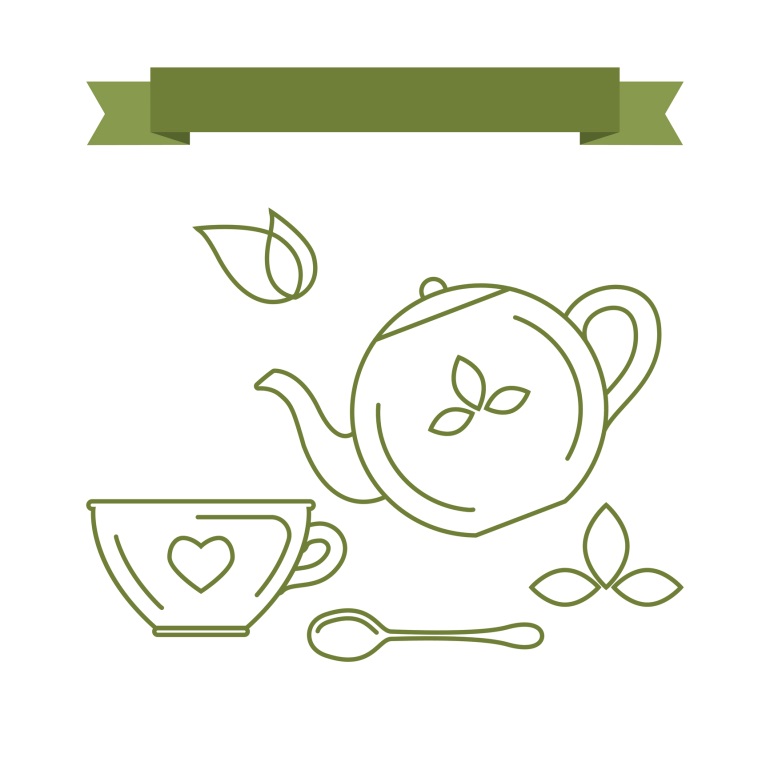 Who may attend?All parent/carers of children and young people with special educational needs and/or disability. Have often do we meet?Meetings would take place half termly and will last approx. an hour and a half. They will be at different times across the Local Authority.Where are the meetings held?The meetings will be held in three locations across Milton Keynes, parents/carers are welcome to attend the locality that is most convenient to them.What will be the topics?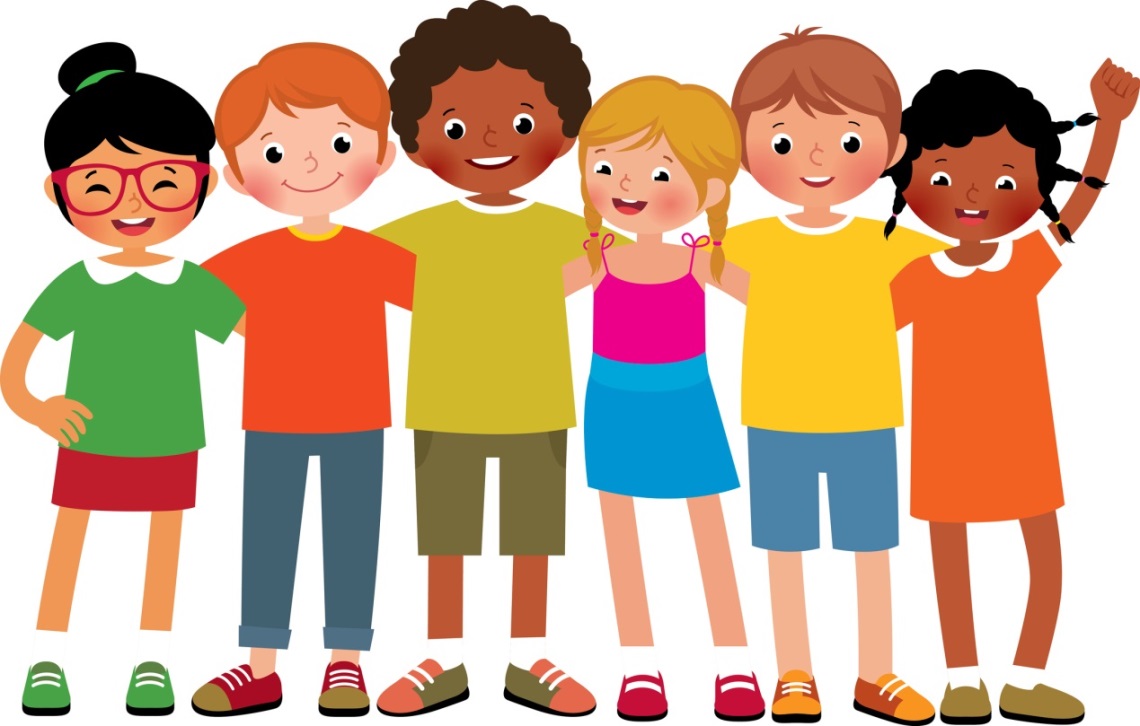 NorthCentralSouthTickford Park Primary SchoolAvon Close, Newport PagnellBuckinghamshireMK16 9DHLoughton SchoolBradwell Rd, Loughton, Milton Keynes MK5 8DNChestnuts Primary SchoolSt George's Rd, Bletchley, Milton Keynes MK3 5EN30.1.17   -  6.30pm – 8pm22.03.17 -  9.30am – 11am15.05.17 – 6.30pm – 8pm30.06.17 -  9.30am – 11amAll 7pm – 8.30pmAll 9.15am – 10.45amFocusAimDate“Helping your child with SEN learn.”Advice and support to parents on supporting their children learningTuesday 17th January – Loughton (Central) and Chestnuts (South)Monday 30th January – Tickford Park (North)Anxiety / mental healthPositive mental health and approaches that can help within the homeWednesday 22nd March – Tickford Park ( North)Tuesday 21st March – Loughton (Central) and Chestnuts (South)“Helping your child with SEN needs at home”Sharing leisure activities, routines at home, how to play, enjoying free time with your childMonday 15th May – Tickford Park (North)Tuesday 16th May Loughton (Central) and Chestnuts (South)TransitionsHow to help your child cope with changes at school or moving into a new schoolFriday 30th June – Tickford Park (North)Tuesday 4th July Loughton (Central) and Chestnuts (South)